Mustermann GmbH						Musterstr. 1						123456 Musterstadt					Mitarbeiterdaten                                                                 Bankverbindung   Name:			Mustermann			                           Kontoinhaber: Max Mustermann		Vorname:		Max		                                                            IBAN: DE12 3456 78900 12		Anschrift:		Musterstraße 4, 12345 Musterstadt                  Bankinstitut: Musterbank			Reisedaten Reisebeginn:	12.11.20xx			 	Uhrzeit:			11:30 Uhr	                	Reiseende:	14.11.20xx				Uhrzeit:			17:30 Uhr	                	 Reiseziel:	Musterweg 12, 12345 Musterstadt                     Reisezweck:	Kundentermin        	               	                	                		                	                	                	Verkehrsmittel:   PKW	                     Zug                     Flugzeug                       Taxi                      SonstigesKosten	 Fahrtkosten:		80,00€           	                	                	                	            	 		              Verpflegungspauschale:	24,00€           	                	                	                				               Übernachtungskosten:	35,00€                      	                	                	                			            Reisenebenkosten:	   5,00€                      	                               	                	              		                Gesamtkosten:		144,00€                      	                		                	                		                	                  	                        Datum, Unterschrift Antragsteller                                       Datum, Unterschrift Vorgesetzter            Unser Tipp: Erstellen Sie mit einer Software Ihre Reisekostenabrechnung ganz mühelos und fehlerfrei: ohne Papierchaos und immer den aktuellen gesetzlichen Anforderungen entsprechend. Wir stellen Ihnen Software für Ihre Reisekostenabrechnung vor.Rund um das Thema Buchhaltung bekommen Sie auf unserer Seite Buchhaltung von A-Z alle nötigen Informationen und nützlichen Tipps an die Hand. Auch hier helfen wir Ihnen mit unserem Buchhaltungsvergleich das optimale Buchhaltungsprogramm für Ihr Unternehmen zu finden.Gerne vermitteln wir Ihnen zusätzlich einen persönlichen Kontakt zu einem Steuerberater – so sparen Sie Zeit und vereinfachen Ihre Abläufe im Büro.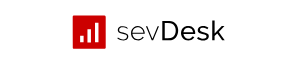 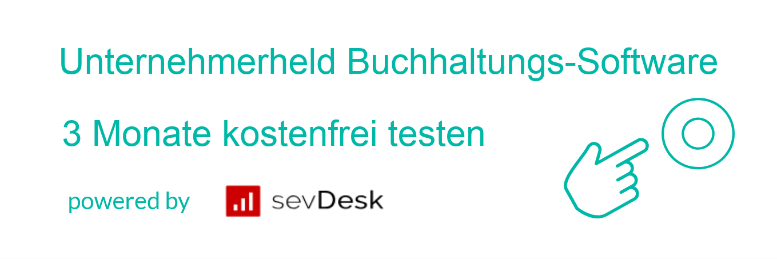 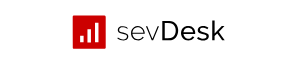 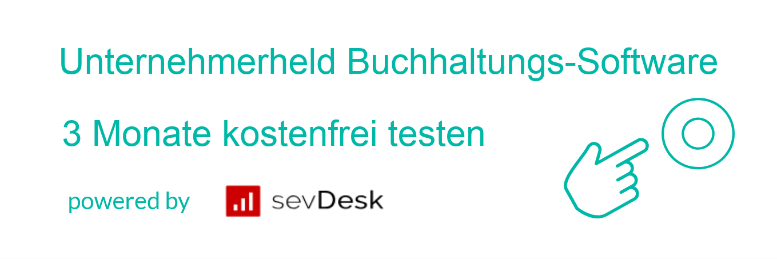 